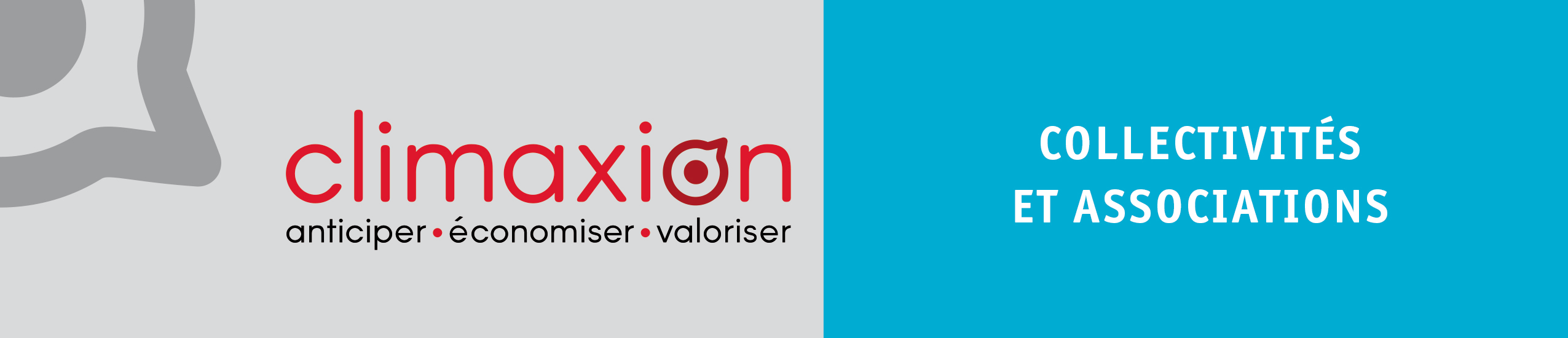 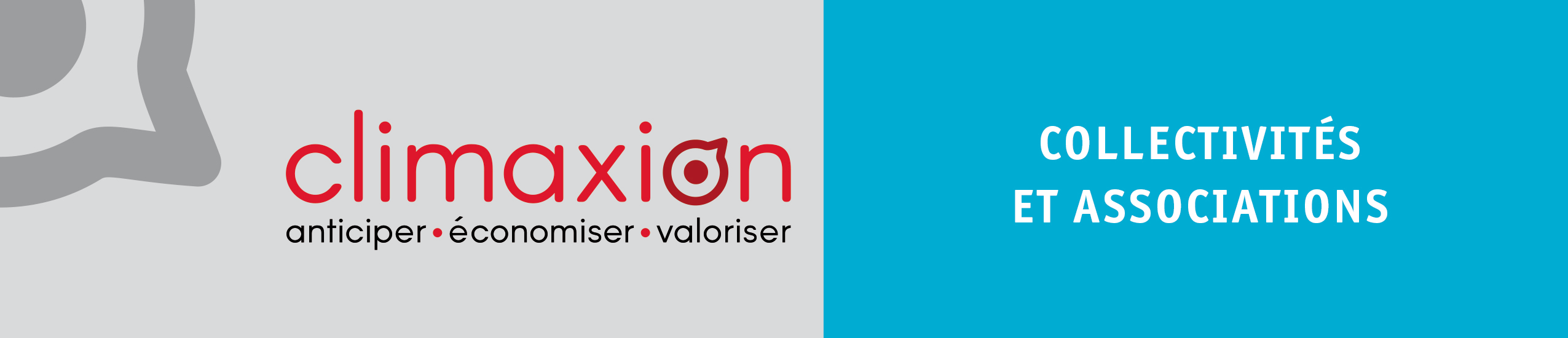 Formulaire de sollicitation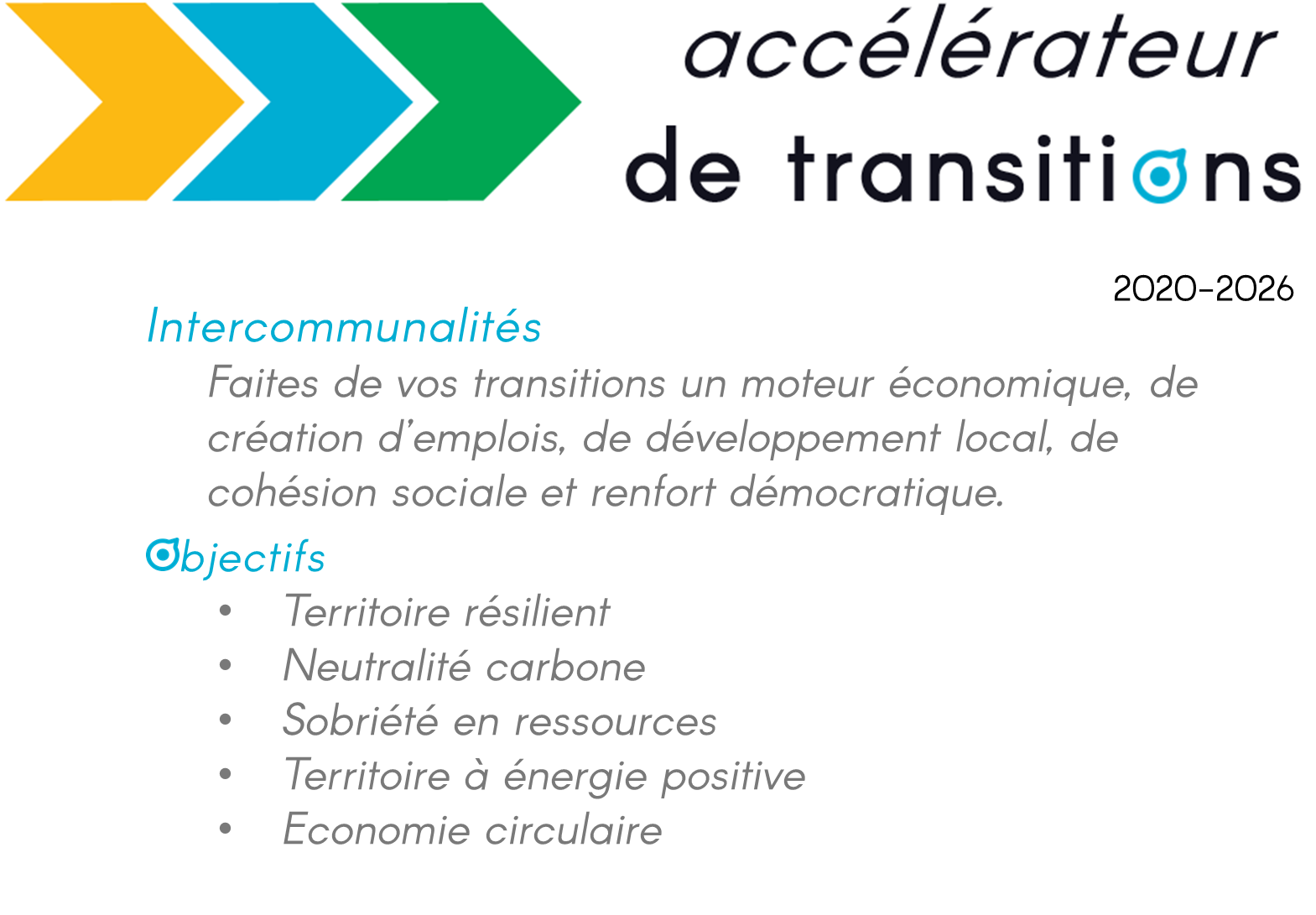 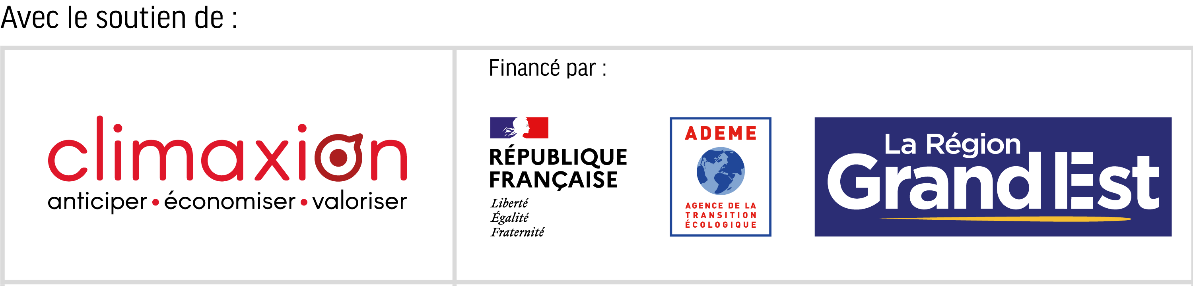 Le dossier complété est :Soit à envoyer ou à déposer à l'adresse suivante :ADEME - Grand EstAccélérateur de Transitions34 avenue André Malraux - 57000 MetzSoit à envoyer par mail à votre référent territorial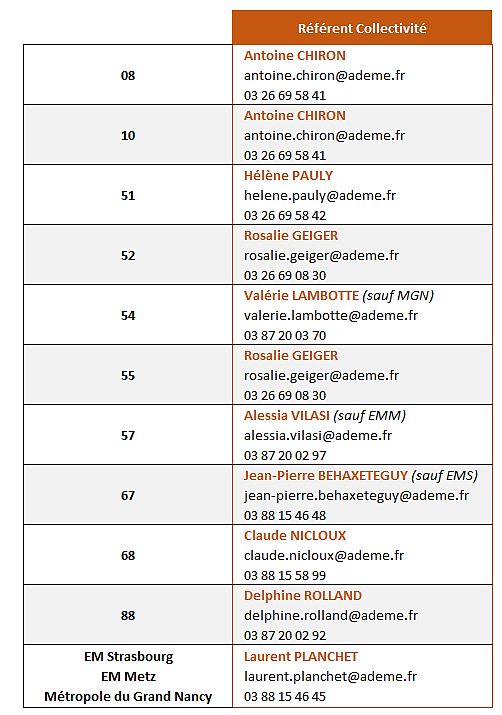 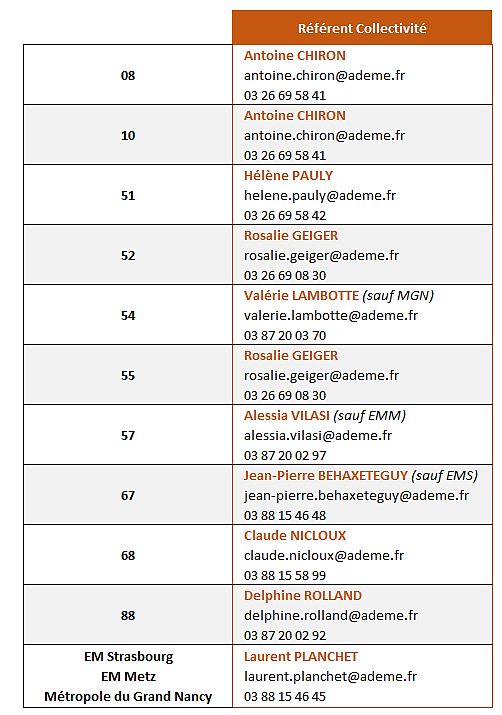 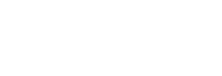 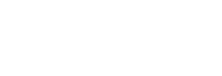 NB : A réception de ce formulaire renseigné par la collectivité, et après instruction, l’ADEME mandatera un prestataire (Bureau d’Appui) pour accompagner la collectivité pour 10 jours, dans l’objectif d’aboutir à un dossier de demande d’aide recevable au dispositif Accélérateur de transitions. Cet accompagnement se déroulera de l’élaboration du projet jusqu’au dépôt de la candidature. Des documents administratifs complémentaires seront alors nécessaires pour la constitution du dossier de demande d’aide financière pour le recrutement de votre conseiller « référentiel de transition » (délibération, RIB, …).*cocher la caseA ……………………………………………  , le ………….................Signature du. de la représentant.e de l’EPCIPIECES A FOURNIRUn courrier officiel ou un mail officiel (signé par le Président de l’EPCI) de manifestation d’intérêt pour entrer dans la démarche Accélérateur de Transitions et le cas échéant dans un Contrat d’Objectif TerritorialLe présent formulaire administratif complété, daté et signéPour les collectivités de plus de 20 000 habitants (donc obligées Plan Climat Air Energie Territorial) : une délibération du conseil communautaire « validant » le diagnostic et la stratégie du PCAET en cours.VERIFICATION DES PREREQUIS, à la date d’envoi de ce formulaire*VERIFICATION DES PREREQUIS, à la date d’envoi de ce formulaire*VERIFICATION DES PREREQUIS, à la date d’envoi de ce formulaire*VERIFICATION DES PREREQUIS, à la date d’envoi de ce formulaire*PLPDMALa collectivité a engagé la mise en œuvre d'un (PLPDMA) conformément aux dispositions du décret du 10/06/2015 (constitution de la commission consultative d'élaboration et de suivi et adoption du PLPDMA) OuiPLPDMALa collectivité a engagé la mise en œuvre d'un (PLPDMA) conformément aux dispositions du décret du 10/06/2015 (constitution de la commission consultative d'élaboration et de suivi et adoption du PLPDMA) NonPLPDMAOULa collectivité s’engage à présenter une délibération avant la finalisation de la présente candidature, engageant la collectivité dans l’élaboration du PLPDMA, au plus tard au cours de la 1ère année du contrat de la présente démarcheOuiPLPDMAOULa collectivité s’engage à présenter une délibération avant la finalisation de la présente candidature, engageant la collectivité dans l’élaboration du PLPDMA, au plus tard au cours de la 1ère année du contrat de la présente démarcheNonPCAETLa collectivité est obligée Plan Climat et a (a minima) réalisé le diagnostic et validé la stratégie de son PCAETOuiPCAETLa collectivité est obligée Plan Climat et a (a minima) réalisé le diagnostic et validé la stratégie de son PCAETNonPCAETLa collectivité n’est pas obligée de réaliser un PCAETGouvernanceLe.la Président.e, la Direction Générale des Services, et l’ensemble des élus et des services sont ou seront impliqués dans la démarcheOuiGouvernanceLe.la Président.e, la Direction Générale des Services, et l’ensemble des élus et des services sont ou seront impliqués dans la démarcheNonIDENTIFICATION DE LA COLLECTIVITEIDENTIFICATION DE LA COLLECTIVITENom de la collectivitéStatut (Communauté de communes, Communauté d’agglomération, communauté urbaine,…)Adresse complète N°SIRETPopulation totaleNombre et nom des communes adhérentesIDENTIFICATION DES CONTACTS DU PROJETIDENTIFICATION DES CONTACTS DU PROJETReprésentant officiel du projet Accélérateur de Transitions (élu)Nom, Prénom :Fonction :Tél. : Courriel :     Contact technique identifié pour le suivi de la démarche Accélérateur de transitionsNom, Prénom :Fonction : Tél. : Courriel : 